PARLAMENT ČESKÉ REPUBLIKYPOSLANECKÁ SNĚMOVNA20229. volební obdobíPOZVÁNKAna seminář Ochrana kritické infrastruktury ČR z pohledu nových bezpečnostních hrozebAkce se koná pod záštitou ministra vnitra Mgr. Víta Rakušana a poslance Ing. Jiřího Hájka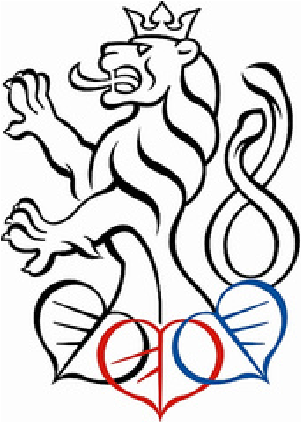 Seminář se uskuteční 1. listopadu 2022 od 09:00 do 13:00 v budově Poslanecké sněmovny - místnost č. A23, Sněmovní 4, 118 26 Praha 1. Vstup do budovy s platným občanským průkazem. Svou účast potvrďte na email: z.hledikova@arpki.cz
do 20. října 2022


P R O G R A M 

 Ing. Marek TenglerEnergetická situace a kritická infrastruktura 
v České republiceIng. Jan ProcházkaMinulost, současnost a budoucnost bezpečnosti a kritické infrastruktury v příkladechPhDr. Mgr. Dušan KalášekVýchova a vzdělávání personálu jako důležitý bod pro zajištění kritické infrastruktury České republikyIng. Marek TenglerDiskuse – moderovaný brainstorming						Ing. Jiří Hájek						poslanec Parlamentu ČR